reachingaprisoner.comI’m from a small town outside of Knoxville, Tn. I love to shop, ride 4 wheelers, amusement parks and anything outside. I love to laugh and joke around and I have a sick sense of humor. I’m looking for friends that may lead to more. I’m open to relocating and love to travel! I hope we can share many laughs.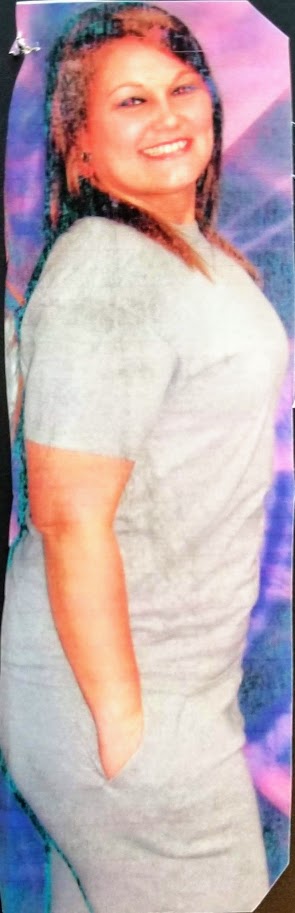 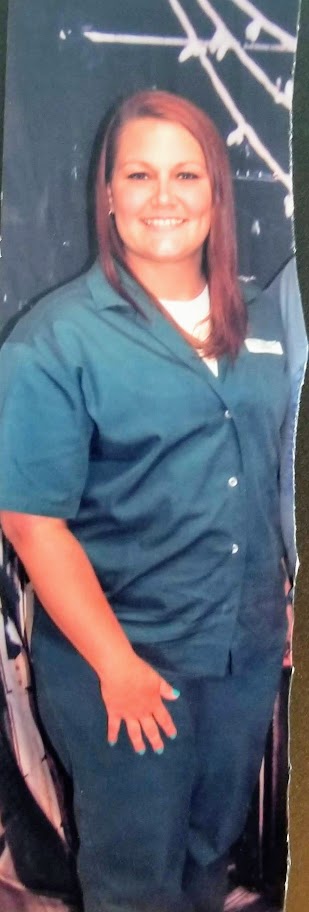 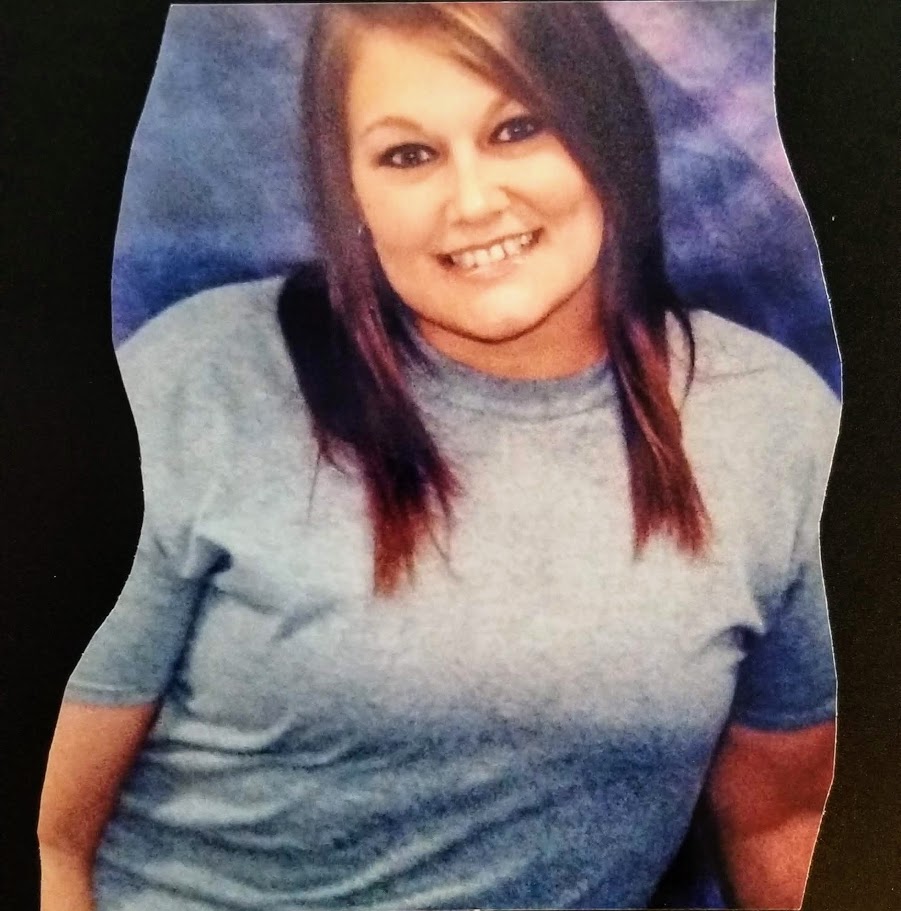 